Règlement 1. Toute composition non conforme au règlement sera disqualifiée.2. Quoique autorisés, les végétaux colorés artificiellement devront être utilisés avec discrétion.3. Les artifices habituels (fil à tiger, pique-fleurs, grillage, oasis, etc..) devront être parfaitement cachés.4. Le matériel végétal, à l’exception des succulents, fruits et légume et certaines tiges qui gardent leur turgescence, devront obligatoirement tremper dansl’eau ou dans un matériel saturé d’eau.5. En aucun cas les dimensions de la composition ne pourront dépasser celles qui sont indiquées.6. Dans toutes les catégories les fleurs et feuillages devront prédominer.7. Les concurrents sont invités à entretenir leurs compositions pendant toute la durée de l’exposition.8. Les décisions du jury sont sans appel.9. Il est conseillé aux concurrents de noter sur le carton, prévu à cet effet, les noms des végétaux utilisés.10. Prix: Si une catégorie ne comporte qu’un nombre limité de compositions, il ne pourra être décerné qu’un ou deux prix.Organisation  1. L’accès au concours sera ouvert aux concurrents de 8 à 12 heures.2. Chaque concurrent recevra un badge strictement personnel.3. Les numéros d’ordre seront préparés par les organisateurs.Les emplacements attribués nepourront être changés.4. Les compositions seront jugées anonymement.5. Les concurrents devront eux-mêmes procéder au nettoyage de leur espace de travail.6. L’organisation se réserve le droit de reproduire les photos des compositions.7. Uniquement pour le déchargement de samedi 6 et le chargement de dimanche 7 octobre, il sera permis un stationnement gratuit dans le jardin du Complesso del Baraccano.8. Les compositions devront être retirées dimanche 7 octobre à partir de 18 h30, pas plus tôt, jusqu’à 19h30, 9. La SIAF décline toute responsabilité en cas de vol ou endommagement d’objets exposés par les concurrents. Aucune assurance est prévue pour cela.CONCOURSINTERNATIONAL D’ART FLORALBOLOGNA  6 et 7 OCTOBRE 2018 Sala Museale - Complesso del BaraccanoVia Santo Stefano 119VOYAGE EN  ITALIE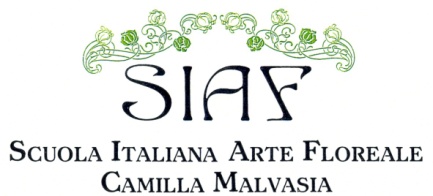 www.scuolaitalianaartefloreale.itinfo@scuolaitalianaartefloreale.it0039 3472628791 – 0039 051 346994PROGRAMME SAMEDI 68h00 - Accès aux concurrents9h00 - Accès aux concurrents Cat. 612h30 - Fin des travaux des concurrents17h30 - Accès réservé aux concurrents18h00 - Ouverture au public20h00 - Remise des prix – à la Sala BiagiComplesso del Baraccano.21h00 - Dîner de Gala XXXXXX A communiquer en suiteDIMANCHE 79h00 - Accès réservé aux concurrents pour vérifier les bouquets9h30 - Ouverture au public18h30-19h30  Fermeture de l’exposition et déchargement des compositions. CATEGORIESCat 1 – Milan – Le Design composition libre de grande dimension1/A - Catégorie ouverte aux professionnels, également aux juges, démonstrateurs et enseignants qui pourront faire équipe avec un autre concurrent professionnel ou amateur.1/B - Catégorie ouverte aux amateurs qui pourront faire équipe avec un autre concurrent amateur.Les concurrents ne reçoivent pas une base, mais ils peuvent se munir d’un support personnel. L’espace à disposition sera de 1,50 m. de largeur, les compositions devront avoir une hauteur minimale de 1,80 m. (éventuelle base comprise).Cat 2 – Florence – La RenaissanceComposition en style d’époqueCat 3 – Naples – Chansons et sérénadesComposition libre. NOUVEAU3/A - Catégorie ouverte aux professionnels, juges, démonstrateurs et enseignants. 3/B - Catégorie ouverte aux amateursCat 4 – Venise – Décor de tableDîner pour deux …A prévoir par les concurrents: nappe jusqu’au sol, vasseille et couverts pour  deux.  Les chandelles, si présentes, ne pourront pas être allumées. Table ronde de 1,20 m. de diamètre et 0,80 m. de hauteur.Cat 5 – Palerme – Culture, histoire et nature à partir des arabes à nos jours.Composition libre.Un ou deux concurrents – amateurs- pourront travailler ensemble. Cat 6 - Bologne – La DocteFleurs imposées.6/A - Catégorie ouverte aux professionnels, juges, démonstrateurs et enseignants. 6/B - Catégorie ouverte aux amateursLes concurrents devront obligatoirement utiliser au moins 50% du matériel fourni (soit contenants, soit végétaux),ils ne pourront absolument pas utiliser du matériel pas fourni à chacun par le Comité.Les inscriptions devront parvenir au secrétariat du concours avant le 20 septembre 2018- date limite - par retour de la fiche d’inscription accompagnée du règlement des droits de participation fixés à:€ 35 catégories 1-2-3-4-5;€ 55 catégorie 6.Les inscriptions peuvent parvenir par e-mailainsi que les annulations et les changements de catégorie.Pour les catégories 1/A, 1/B et 5, si deux concurrents travaillent ensemble, l’inscription devra se faire sur la même fiche.Les catégories 2 – 3 – 5 et 6 auront à disposition une table de 1,22 m. x 1,22 m. recouverte jusqu’au sol d’un tissu de couleur beige claire.Dans ces catégories les bouquets ne pourront pas dépasser la mesure de 1,20 m. d’hauteur.